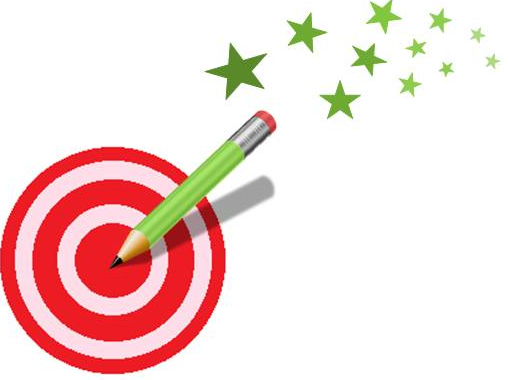 Additions avec les doubles :8+8=	7+7=	6+6=	19+9=Additions avec des dizaines :40+10=	10+30=40+40=	20+50=Additions de petits nombres :6+4=	5+4=1+8=	8+2=3+5=	3+7=Additions « qui s’entendent »20+7=	9+10=40+2=	8+50=60+8=	7+30=Additions avec 1 : « le nombre d’après » :24+1=	38+1=45+1=	66+1=76+1=	30+1=http://lewebpedagogique.com/strategiescalcul/Additions avec les doubles :8+8=	7+7=	6+6=	19+9=Additions avec des dizaines :40+10=	10+30=40+40=	20+50=Additions de petits nombres :6+4=	5+4=1+8=	8+2=3+5=	3+7=Additions « qui s’entendent »20+7=	9+10=40+2=	8+50=60+8=	7+30=Additions avec 1 : « le nombre d’après » :24+1=	38+1=45+1=	66+1=76+1=	30+1=http://lewebpedagogique.com/strategiescalcul/